PROMOSTUZZICHINIX APERITIVOTAGLIERINO DI JAMON SERRANO IBERICOCon Bruschetta olio, sale e pepe8 €ACCIUGHE DEL CANTABRICOSu Crostini di Crema di Formaggio Magro (o su Burro a richiesta)8 €TAGLIERINO VEGETARIANOCon Verdure Crude in Pinzimonio, Pecorino e Crostini Vegan8 €Seguici per non perdere le nostre Serate Degustazione e Presentazioni di Libri enotecaretrogustofirenze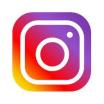 